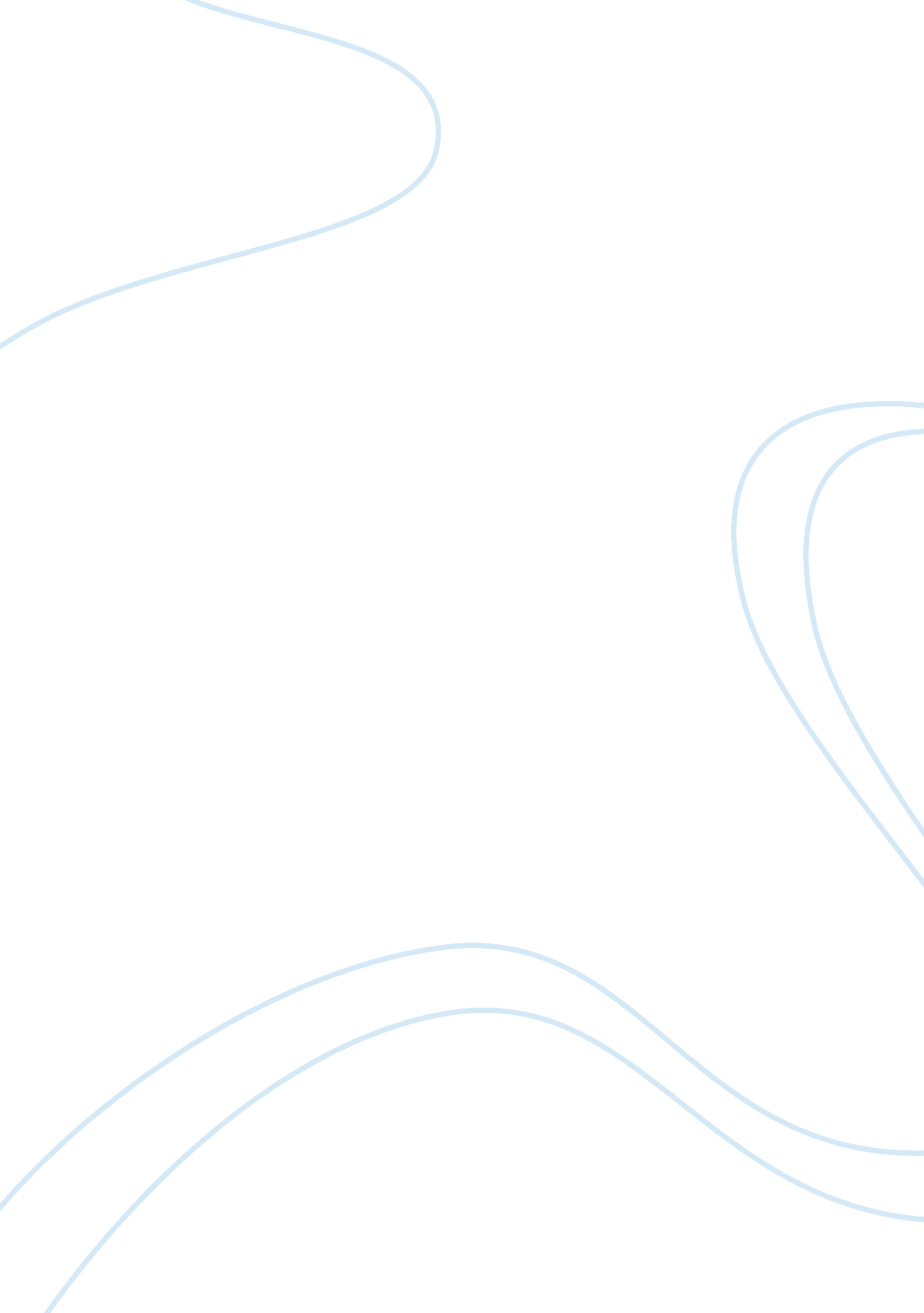 Properties and retirement communities for senior citizensSociology, Community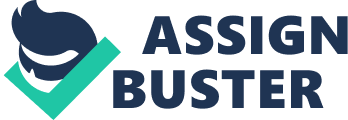 The idea to purchase or bargaining a new home is an auspicious occasion in any phase of anyone’s life. But to choose the best privacy living destination can be especially senior citizens are terrifying choosing the best retirement communities that are springing in the places near hospital communities. There is one of the most popular choices for solitude because of its favorable climate and a versatile of active senior lifestyle. While considering purchasing or building a home in a seclusion living community, there is some new factor that should be in mind while taking decisions. Some of the properties those are essential while trying to select the best obscurity communities for the new rest-home: The builder’s status: the important thing to determine acquisition a rest-home in a loneliness community is whether or not builder is responsible or not. He must take whole responsibility for the homes or if they contract work out to other builders. The best isolation places use builders who do the work themselves. Some isolation society will actually hire several contractors, which can affect the quality of labor. They may even put the eager people in a condition where an outside contractor is responsible for the warranty of the rest-home. The contractor’s stability is another important factor in this process. The Community Attributes: Pointing the positive things the seclusion living area has to offer. Does the community is promoting the health and welfare of senior citizens? Offer a variety of activities? What types of facilities are offered to the residents? What is it like getting around the area? Is the landscape is away from the polluted area? What type of locality they are delivering for their residents? The best places are where one would feel comfy and be happy living day in and day out. Taxes and fees: Finding out the community is best suitable for residential areas-however it is surprising that they are patterned the facilities after paying extra amount. These additional costs are used in the utilities, other improvements, and enhancing the cost of public transportation. It is also paid for recreational facilities, amenities, and golf courses. The quality of an excellent community centre of obscurity is that they will disclose all the formalities prior to the membership. The builders need not take the responsibility of giving these taxes or fees on the resident allow making a home at the residential place. Closing Amount: the eager people who have the curiosity of home purchase and don’t ask how much it actually cost to get into the new rest-home. Most of the time a contract will be closed after making the extra fees. The best retirement communities take the responsibility of covering all the parts of the closing costs themselves. This will erase the possibility of getting a “ shock” at the end of the statement. Satisfaction Approval: one must that the builder is giving the construction satisfaction as other communities are contributing. With a satisfaction guarantee, the purchaser feels confidence in the buyer’s commitment to the situation. The builder takes pledge to fix any construction if the client feels dissatisfied. Beneficially, the choosing a builder in a seclusion living community providers a satisfaction confirmation will bring a peace of mind in the construction process. At the end, performing a thorough check of the builders and their policies is just as significant as allotting the community itself. They offer construction satisfaction guarantees, and must be assured the builder extends about all potential costs upfront. The senior citizens might save ample of amount to enjoy an easy makeover after retreat. 